HESKETH-with-BECCONSALL                  PARISH COUNCIL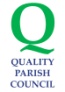 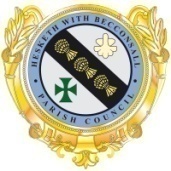 Minutes of the Meeting of the Parish Council held on Monday 10th October 2022 at 7:30pm at Hesketh Bank Community Centre.PRESENTCouncillors Paul Sergeant (Chairman) Tim Barnacle, Norma Goodier , David Maughan, Kate Maughan, Richard Plant , Ron Tyson, Joan Witter, John HunterGraham Crompton, Parish ClerkOne member of the general public was present.COUNCIL MEETING APOLOGIES Apology received from Cllr Steve Kirby MINUTESRESOLUTION No. 2022/10/01 Carried that the Minutes of the Meeting of the Parish Council held on the 26thth September 2022 are confirmed as a true record.DECLARATIONS OF INTERESTNonePUBLIC FORUMA representative from Hesketh Bank Community Centre was in attendance to receive the Councils decision regarding funding of the coverage of the MUGA..CHAIRMAN’S REPORTThe Chairman read out a report from the employment committee confirming it was resolved that Ian Cropper be requested to continue employment with the Council as the Proper Officer responsible for the oversight of non budgetary expenditure and expenditure reliant on the General Power Of Competency in agreement with the incumbent clerk Graham Crompton.Mr Cropper has agreed to this and is therefore retrospectively appointed from 1 September 2022 at the rate of his previous employment being SCP32. The arrangement will be reviewed by the employment committee in September 2023.In addition, The Chairman referred to Resolution 2022/09/04 and highlighted the fact that this resolution was believed to be passed based on inaccurate and misleading information presented at the September meeting. The chairman will now seeks a retraction of the proposal and in the event that this is not forthcoming, the matter will be referred to the standards committee. The Clerk will recirculate copies of the Standing orders and Policy Document for Gifts, Grants and Loans with the Council.REPORTSCouncillor Plant reported positive feedback from a Parish wheelchair user who uses the Henry Alty Way.Councillor Tyson updated the Council on the winners of the Best Kept Village awards for the Borough.CLERK’S REPORT Update from Clerk provided on progress made towards competency in role.Cricket Club Bonfire – Clerk has written to the Cricket Club seeking confirmation that appropriate risk assessment and consultations have been completed with emergency service and Borough Council – response awaited.Remembrance Sunday arrangements discussed and arrangements agreed – Councillor Plant requested strong representation at the service from the Council.Request to councillors that any spend planned for 2023 budget should be brought to next Council meeting with supporting plans and costings. RESOLUTION No. 2022/10/02 Carried that the Clerk’s Report and actions are noted and ratified..FINANCIAL MATTERSRECEIPTS AND PAYMENTSRESOLUTION No. 2022/10/03 Carried that payments of Accounts made since the last meeting are ratified and the Invoices now presented on the Payments Schedule are approved and that the Clerk is authorised to complete the appropriate transactions.  The Council’s liquid assets on the 30 September 2022 were reported as:			Receipts			Hesketh Bank AFC additional rent		£308.75			Deposit Account Interest			£170.19			WLBC Precept             			£31,652.50			Balances 30 September 2022			Current Account				£61487.73			CCLA Deposit Account			£124,000.00			Total Liquid Funds				£185,4876.73RESOLUTION No. 2022/10/04 Carried that the External Auditor’s report for the Financial year to 31st March 2022 was received, noted and this being unqualified, does not require any action by the Council.RESOLUTION No. 2022/10/05 Carried that the Half-Year Out-Turn Report has been Received and Noted.Casual Councillor VacancyThe Council voted to elect Louise Taylor to fill the vacant Casual Councillor Vacancy with a majority of 7 votes to 2Adoption of Public Space & Play Area at Poppyfields.Graham Crompton and Councillor Witter stated no further update from West Lancs Borough Council has been received – Parish Clerk to chase for an update on progress. Request to Fund Coverage Of The MUGA By Hesketh Bank Community CentreRepresentation from the Community Centre were advised that in accordance with the Policy Document for Gifts, Grants and Loans the Council could only consider requests for up to 50% of the project cost with the balance being met from the Community Centre’s own funds – The Parish Council awaits revised funding request in the meantime.Recreation and Play Area ReportsReports received for:-Glen ParkShore RoadStation RoadItems Received Since Agenda PublicationNothing ReceivedThe Chairman closed the meeting at 8.05pm